Publicado en Madrid el 04/07/2024 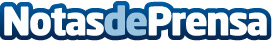 FCC anuncia los cinco equipos finalistas del proyecto roota, el programa de intraemprendimiento de FCCLos proyectos seleccionados han sido presentados ante un comité de evaluación integrado por el máximo nivel directivo del Grupo FCC y de sus áreas de negocioDatos de contacto:FCCFCC91 359 54 00Nota de prensa publicada en: https://www.notasdeprensa.es/fcc-anuncia-los-cinco-equipos-finalistas-del Categorias: Nacional Finanzas Madrid Emprendedores Recursos humanos Sostenibilidad Innovación Tecnológica Construcción y Materiales http://www.notasdeprensa.es